                     КАРАР                                                      РЕШЕНИЕ      25 сентябрь 2019й.                 №17               25 сентября  2019гСовета сельского поселения Чебенлинский сельсовет муниципального района Альшеевский район Республики Башкортостан Об утверждении состава Ревизионной комиссии Совета сельского поселения Чебенлинский сельсовет муниципального района Альшеевский район Республики БашкортостанВ соответствии с Бюджетным Кодексом Российской Федерации, Федеральным законом «Об общих принципах организации местного самоуправления в Российской Федерации», Уставом сельского поселения Чебенлинский сельсовет муниципального района Альшеевский район Республики БашкортостанСовет сельского поселения Чебенлинский сельсовет  муниципального района Альшеевский район Республики Башкортостан решил:1. Утвердить в состав ревизионной комиссии Совета сельского поселения следующих депутатов:Сафин Даян Райфинович, избирательный округ №2;Зарипова Фаягуль Рифовна,  избирательный округ №4;Сайранова Сажида Мардановна, избирательный округ №9     2. Обнародовать настоящее решение  на информационном стенде в здании администрации  сельского поселения Чебенлинский сельсовет  муниципального района Альшеевский район Республики Башкортостан по адресу: с.Чебенли, ул. Центральная, д.6.Глава сельского поселения Чебенлинский сельсовет муниципального района Альшеевский районРеспублики Башкортостан                                                      В.Р.МинигалеевБАШКОРТОСТАН РЕСПУБЛИКАҺЫ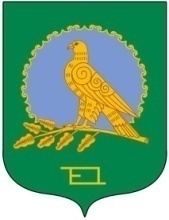 ӘЛШӘЙ РАЙОНЫМУНИЦИПАЛЬ РАЙОНЫНЫҢСЕБЕНЛЕ АУЫЛ СОВЕТЫАУЫЛ БИЛӘМӘҺЕСОВЕТЫ(Башкортостан РеспубликаһыӘлшәй районыСебенле ауыл советы)СОВЕТСЕЛЬСКОГО ПОСЕЛЕНИЯЧЕБЕНЛИНСКИЙ СЕЛЬСОВЕТМУНИЦИПАЛЬНОГО РАЙОНААЛЬШЕЕВСКИЙ РАЙОНРЕСПУБЛИКИ БАШКОРТОСТАН(Чебенлинский сельсоветАльшеевского районаРеспублики Башкортостан)